         ?АРАР                                                                                                РЕШЕНИЕ   «24»  октябрь  2018й                          № 100                    «24 » октября 2018г.     О публичных слушаниях по проекту решения Совета сельского поселения Яратовский  сельсовет муниципального района Баймакский район Республики Башкортостан «О внесении изменений и дополнений в Устав сельского поселения Яратовский сельсовет муниципального района Баймакский район Республики Башкортостан»В соответствии со статьей 28 Федерального закона «Об общих принципах организации местного самоуправления в Российской Федерации», Совет сельского поселения Яратовский сельсоветмуниципального района Баймакский район Республики Башкортостан решил:1. Провести публичные слушания по проекту решения Совета сельского поселения Яратовский сельсовет муниципального района Баймакский район Республики Башкортостан «О внесении изменений и дополнений в Устав сельского поселения Яратовский сельсовет муниципального района Баймакский район Республики Башкортостан» (далее – проект решения Совета)  «8»  ноября 2018 г. 14.00ч  с.Яратово ул.Сакмар 11.2. Установить, что письменные предложения жителей сельского поселения Яратовский сельсовет муниципального района Баймакский район Республики Башкортостан по проекту решения Совета, указанному в пункте 1 настоящего решения, направляются в Совет сельского поселения Яратовский сельсовет муниципального района Баймакский район Республики Башкортостан (по адресу: РБ, Баймакский район, с.Яратово ул.Сакмар 11) в период со дня обнародования  настоящего Решения до «5»  ноября  2018 г.4. Обнародовать настоящее решение на информационном стенде в здании администрации сельского поселения Яратовский сельсоветмуниципального района Баймакский район Республики Башкортостан  по адресу: РБ, Баймакский район, с.Яратово, ул.Сакмар 11.                  Глава сельского поселенияЯратовский сельсовет:                                          Янбердин И.Г.Баш7ортостан Республика3ыны8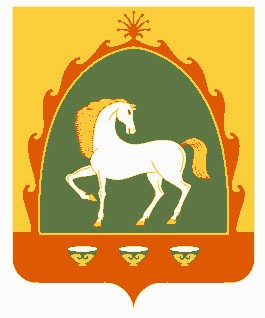 Байма7 районы  муниципаль районыны8Ярат ауыл советы ауыл бил2м23е Советы453658,Баш7ортостан Республика3ы,Байма7 районы, Ярат ауылы, №а7мар ур.,11Тел. 8(34751)4-65-35 Yrat-sp@yandex.ruСовет  сельского поселения Яратовский сельсовет муниципального района  Баймакский район Республики Башкортостан 453658,Республика Башкортостан,Баймакский  район, с.Яратово, ул. Сакмар,11Тел. 8(34751)4-65-35 Yrat-sp@yandex.ru